PARCOURS DE PERSONNAGESVous pouvez ajouter au tableau d’autres personnages du film s’ils vous ont touchés dans leur évolution, leur problème…A partir des photogrammes suivants, construisez l’évolution de chacun des personnages dans le film. Cela peut être une aide pour compléter le tableau ci-dessus.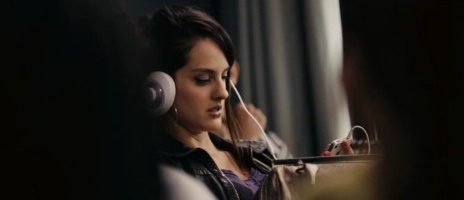 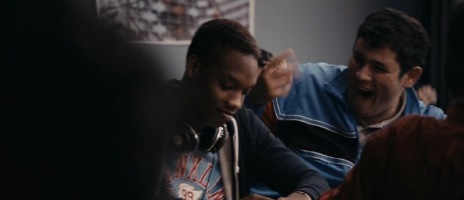 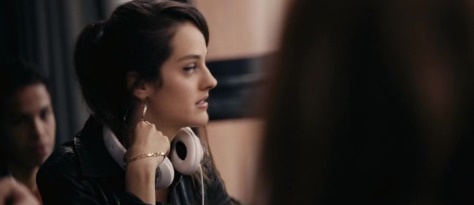 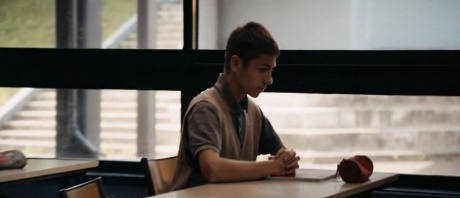 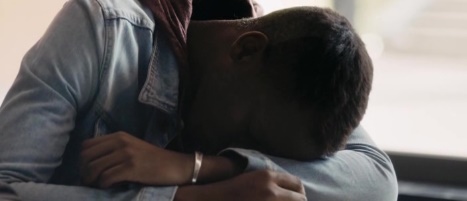 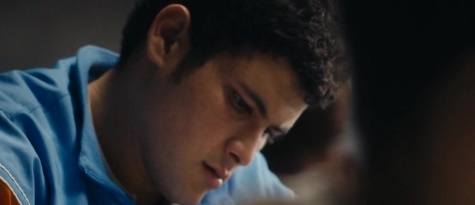 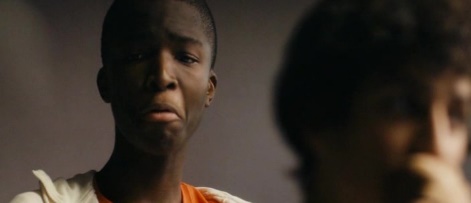 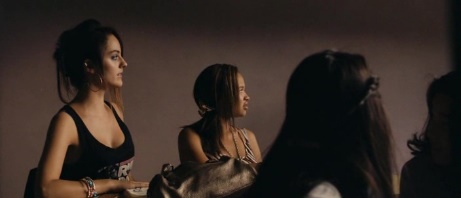 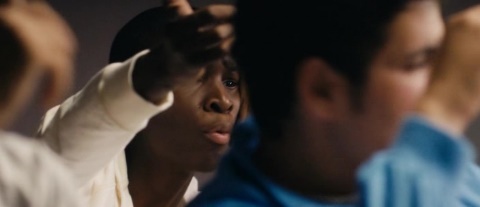 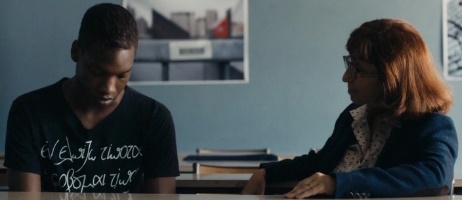 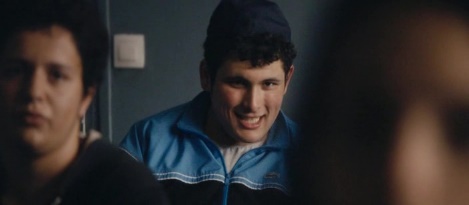 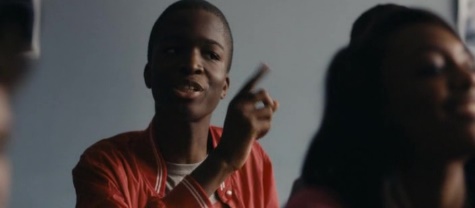 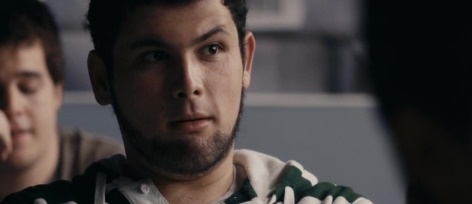 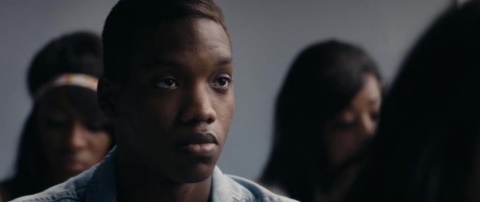 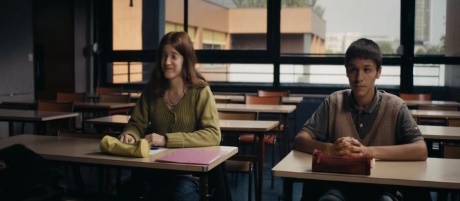 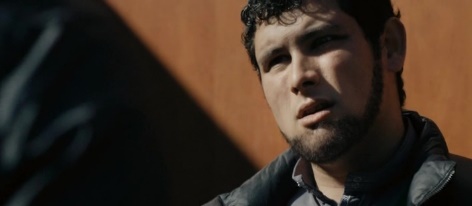 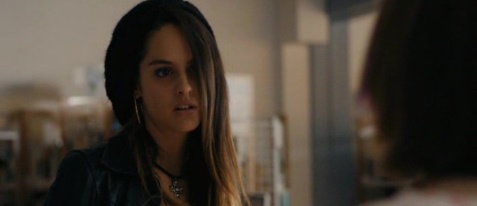 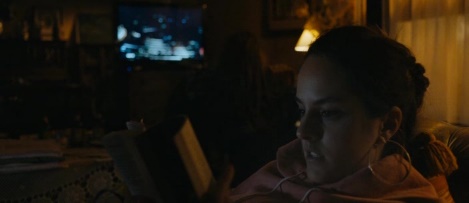 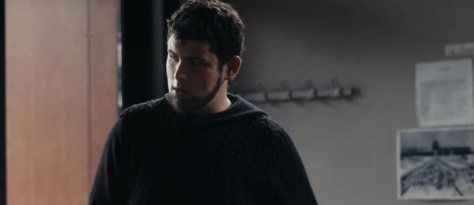 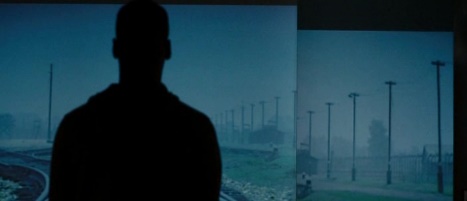 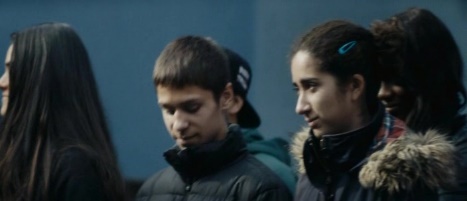 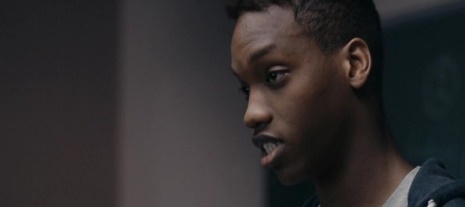 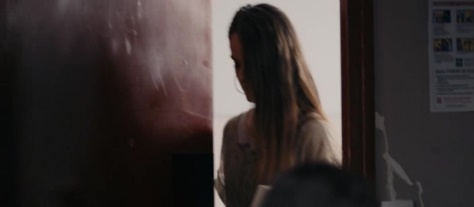 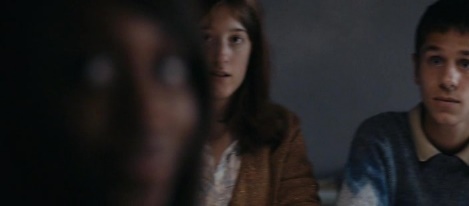 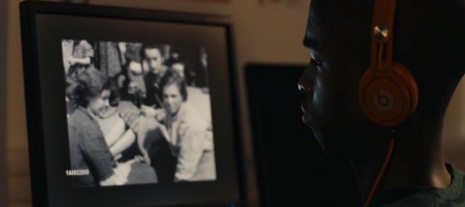 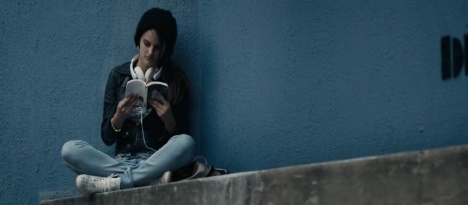 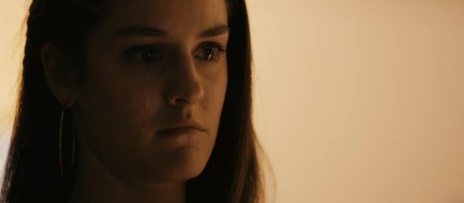 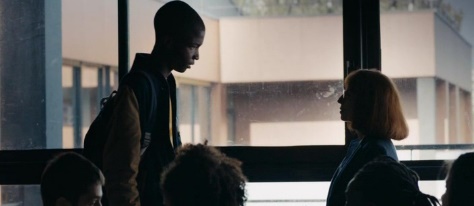 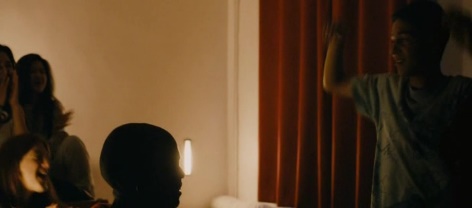 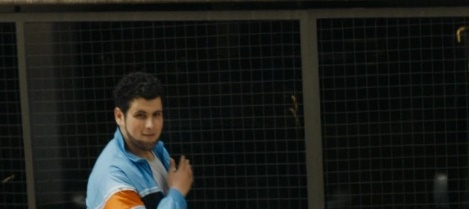 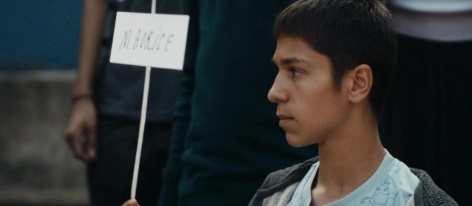 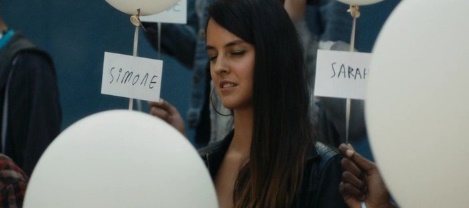 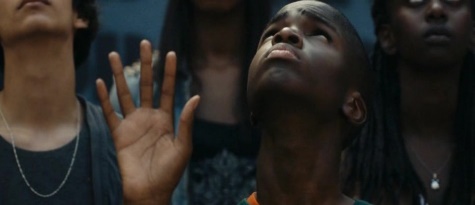 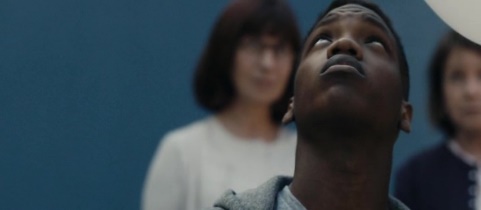 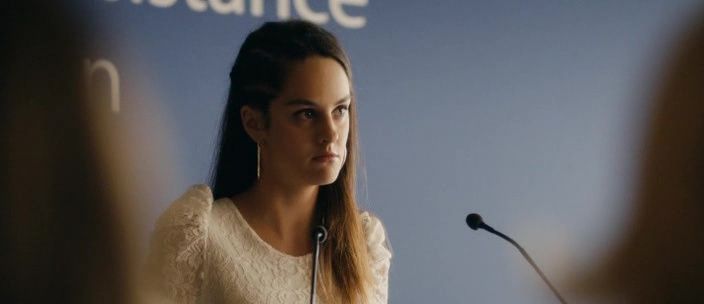 Stéphane RAUSER, formateur Cinéma DAACRelationnel aux autresAttitude par rapport au projet du concoursMoment du changement. Donnez un élément cinématographique pour montrer ce changementEvolution dans les rapports aux autresEvolution dans le projet du concoursSituation finaleMélanie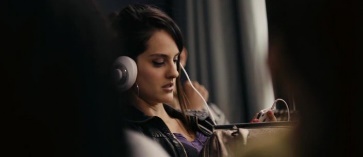 Malik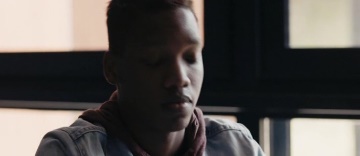 Olivier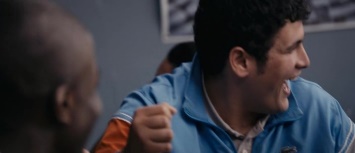 Max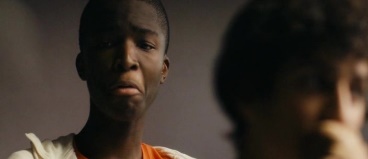 Théo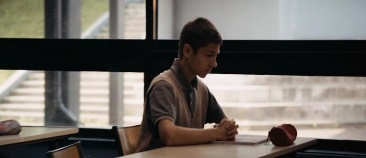 